Super Spicy Chilli Challenge 
Calculating the Time 
We are learning to use a formula to calculate the Time a journey takes. 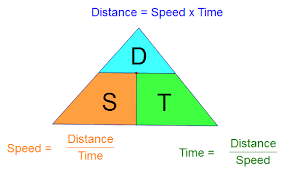 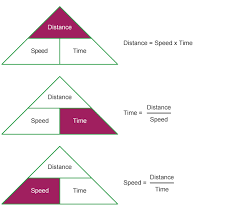 Solve the problems below by calculating the time each journey/activity takes: An old steam train picks up passengers and leaves Gretna at 6:45am. It travels the 246km to Aberdeen at an average speed of 82 km/hr. 
a) How long did the journey take? 
b) When did the train arrive in Aberdeen? 
A large jet left London’s Heathrow airport at 2130 on a Sunday. It’s destination was Mexico, 5580 miles away. If it travelled at a steady 623mph:
a) How long did the journey take? 
b) At what time (our time) and on what day did the plane reach Mexico? 
Calculate the time taken for these long haul flights: 
a) Paphos – London: Distance = 2040 miles. Average Speed = 408mph. 
b) Tokyo - Honolulu: Distance = 3815 miles. Average Speed = 545mph.
c) Paris – Havana: Distance 7755 miles. Average Speed = 705mph
d) Abu Dhabi – Sydney: Distance = 12060 miles. Average Speed = 804mph.

Extra: List all the cities in Question 3; find and write down which countries they are in.
A coach driver left Edinburgh at 1000 and drove the 360 miles to Dover to catch the ferry to Belgium. 
- The ferry’s departure time was 1730
- The coach averaged a speed of 60mph
- He stopped for 2 half hour breaks. 
Did he make it Dover on time? (Explain your answer)
Calculate the time in hour and minutes for the following journey’s: 
a) Drive the 100 miles from Airth to Bramely at a speed of 43mph. 
b) Walk for a distance of 27km at a speed of 6km per hour
c) Cycle 12km per hour at a distance of 27km. 
Victoria walks 11 kilometres at a speed of 4 km/h
Calculate how long it takes Victoria. Give your answer in hours and minutes.

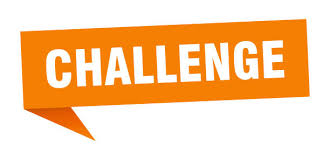 10.An airplane flies 4032 km with a constant speed of 1008 km/h and another 1480 km with a constant speed of 888 km/h. A .How much time in total does it take to travel these distances?B .What was the average speed of the whole journey?